HEMISPHERE COFFEE ROASTERS® BREWS UP SPECIALTY CHRISTMAS COLLECTION AND GIFT SETS FOR COFFEE LOVERS THIS SEASONLimited Time Christmas Blend and Holiday Gift Sets Now Available – Give the Gift of Fresh-Roasted Coffee that Benefits Coffee Growing Communities WorldwideMechanicsburg, Ohio - Hemisphere Coffee Roasters®, the company known for roasting fair-trade, great-tasting coffee has brewed up a batch of specialty blends and unique gift sets this holiday season, perfect for the coffee-lover on your shopping list. Its limited time Christmas Blend and seasonal gift sets not only taste like a warm hug in winter, each purchase helps support a company whose passion is not only roasting quality, great-tasting coffee, but also transforming coffee communities through business.The Hemisphere Coffee Roasters Christmas Collection of seasonal offerings start with the company’s traditional medium roast Christmas blend. A festive blend of Etheopia Yirgacheffe and South-East Asia Coffee, its bright and fruity complex flavors are synonymous with comfort and joy in a cup. The coffee is available in ground or whole bean bags, as well as 5-pound bulk bags. Seasonal flavors are also available to spice up the holidays. Choose from Frosties Favorite, Java Jingle, Mistletoe Mocha, Spiced Apple or White Christmas, all available in ground or whole beans plus regular or decaf. Not sure which flavor to try first? Select a Christmas Sampler Gift Pack which includes five 3-ounce bags of all five holiday flavors – perfect for the coffee bar at Christmas dinner or for slipping under the tree.Nothing says comfort and joy more than great-tasting coffee paired with quality chocolate. Give the perfect gift with Hemisphere’s Premium Coffee & Chocolate Gift Set, which includes two 12-ounce bags of coffee and two bars of premium Bean-to-Bar Craft Chocolates. Available in ground or whole beans, gift set incorporates the company’s Christmas Blend, plus their popular Nicaragua blend which is a medium/dark roast that offers good acidity with chocolaty undertones. The included direct-trade Bean-to-Bar Craft Chocolates incorporate fresh tastings direct from a single origin with just two all-natural ingredients: 70% fresh roasted cacao nibs and cane sugar. For cups of cheer from across the globe, choose Hemisphere’s Christmas Around the World Gift Pack, which includes five 3-ounce bags of a variety blends from origins around the world. Set includes coffee from Nicaragua, Sulawesi, Ethiopia and Peru, plus the company’s signature Christmas Blend.  For fans of the brand’s most popular direct-trade coffees, choose the Flagship Coffee Pack which includes two 12-ounce bags, one Nicaragua and one Christmas blend, both available in either ground or whole beans.All gift sets are available for purchase online at hemispherecoffeeroasters.com.About Hemisphere Coffee RoastersHemisphere Coffee Roasters is passionate about creating good coffee and chocolate and doing some good in the process of creating it. This is why the company operates a direct-trade business model, which means it only works directly with growers from the best producing locations in the world like Kenya, Indonesia, Peru and Nicaragua, where every bean is hand-picked by the hard-working people of its community. In fact, twenty-five million families derive their major living from the production of coffee and Hemisphere’s Coffee Roasters is dedicated to helping as many as possible.  This dedication has thrived for more than 15 years, and because of the company’s impactful business model, they have witnessed hundreds of jobs created and people lifted out of poverty.Connect with Hemisphere Coffee Roasters on social media: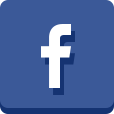 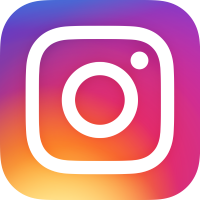 